Matematika – VI. A(domácí činnost na 17. 6. 2020)Středa 17. 6. 2020Téma: Kvádr – síť kvádru, povrch kvádruČíslo hodiny: 168Nejprve si proveďte kontrolu úkolů z úterní hodiny geometrie. Úlohy jsme rovněž vyřešili na včerejší a budeme řešit na dnešní online hodině.V učebnici geometrie je dnešní látka popsána na stranách 114 – 119.Připomínám dnešní online hodinu přes Skype od 10 hodin. Zápis dnešní vyučovací hodiny:Úvodní rozcvička:Rozhodni o každém z následujících tvrzení týkající se KRYCHLE, zda je pravdivé či nikoliv:Krychle má: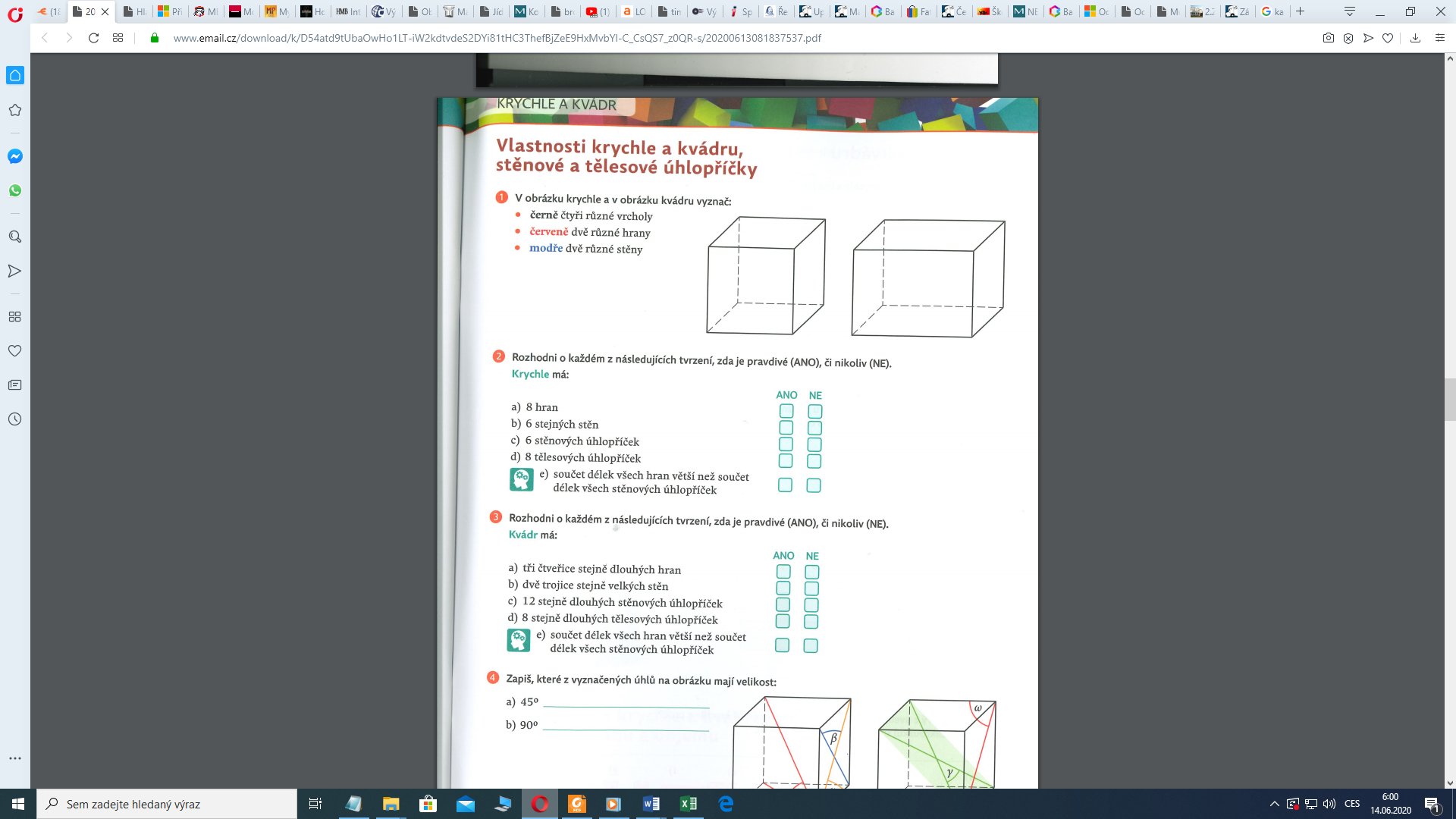 Síť kvádru:Na obrázku je znázorněna síť kvádru  KLMNK´L´M´N´(učebnice – strana 115):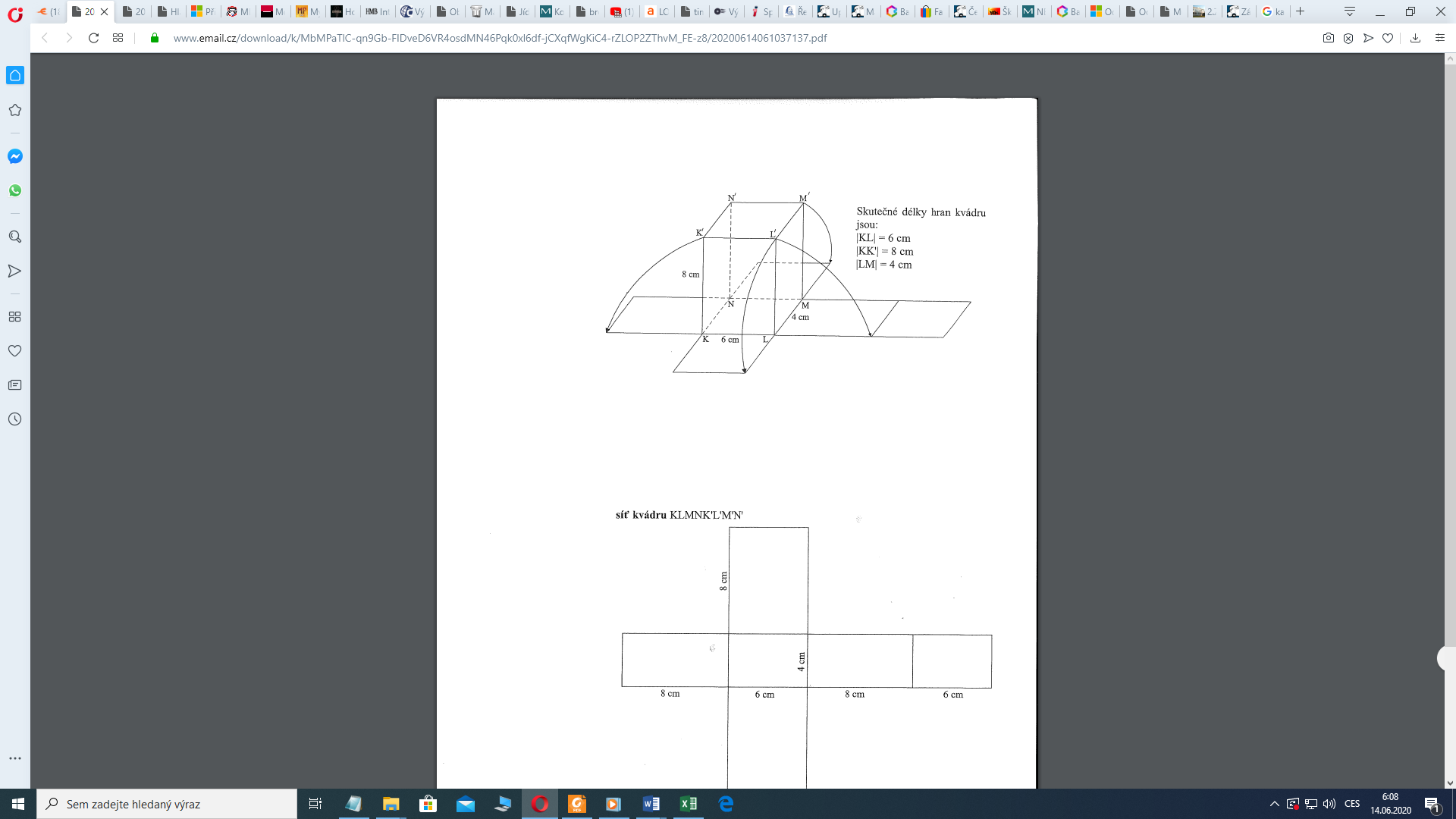 Všimněte si:Povrch každého kvádru je tvořen třemi dvojicemi shodných rovnoběžných stěn (leží vždy naproti sobě). Těmito stěnami mohou být obdélníky nebo čtverce (nejvíce 2 čtverce).Rozloženému povrchu kvádru se říká síť kvádru. Jistě dokážete vysvětlit skutečné rozměry (délky hran) kvádru, které jsou zapsány na obrázku.Jak by tedy vypadala sestrojená síť kvádru KLMNK´L´M´N´?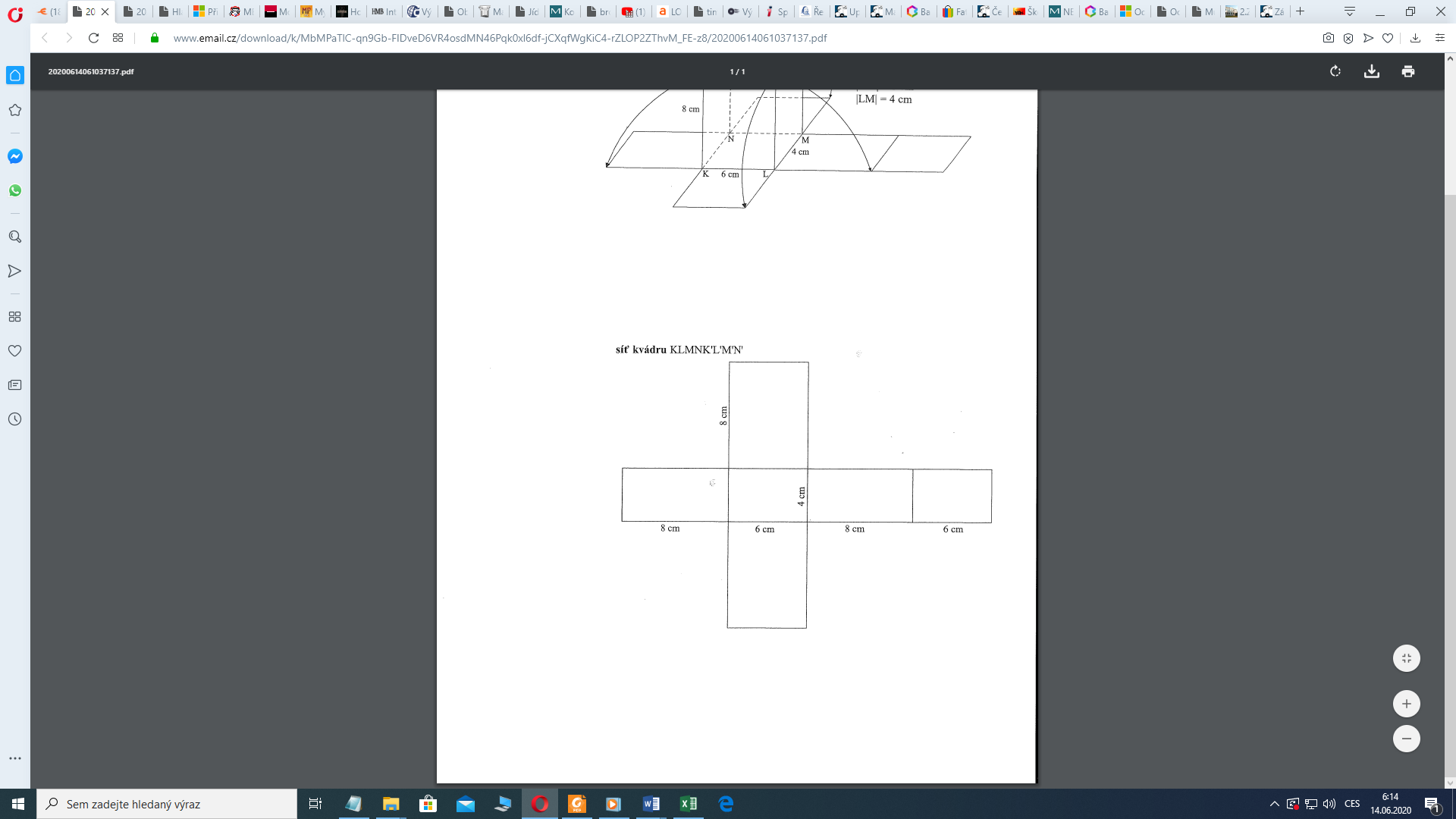 Povrch kvádru:Na obrázku níže je síť kvádru s délkami stran   v barevném provedení.Pomocí této sítě pak snadno vyvodíme vzoreček pro výpočet povrchu kvádru: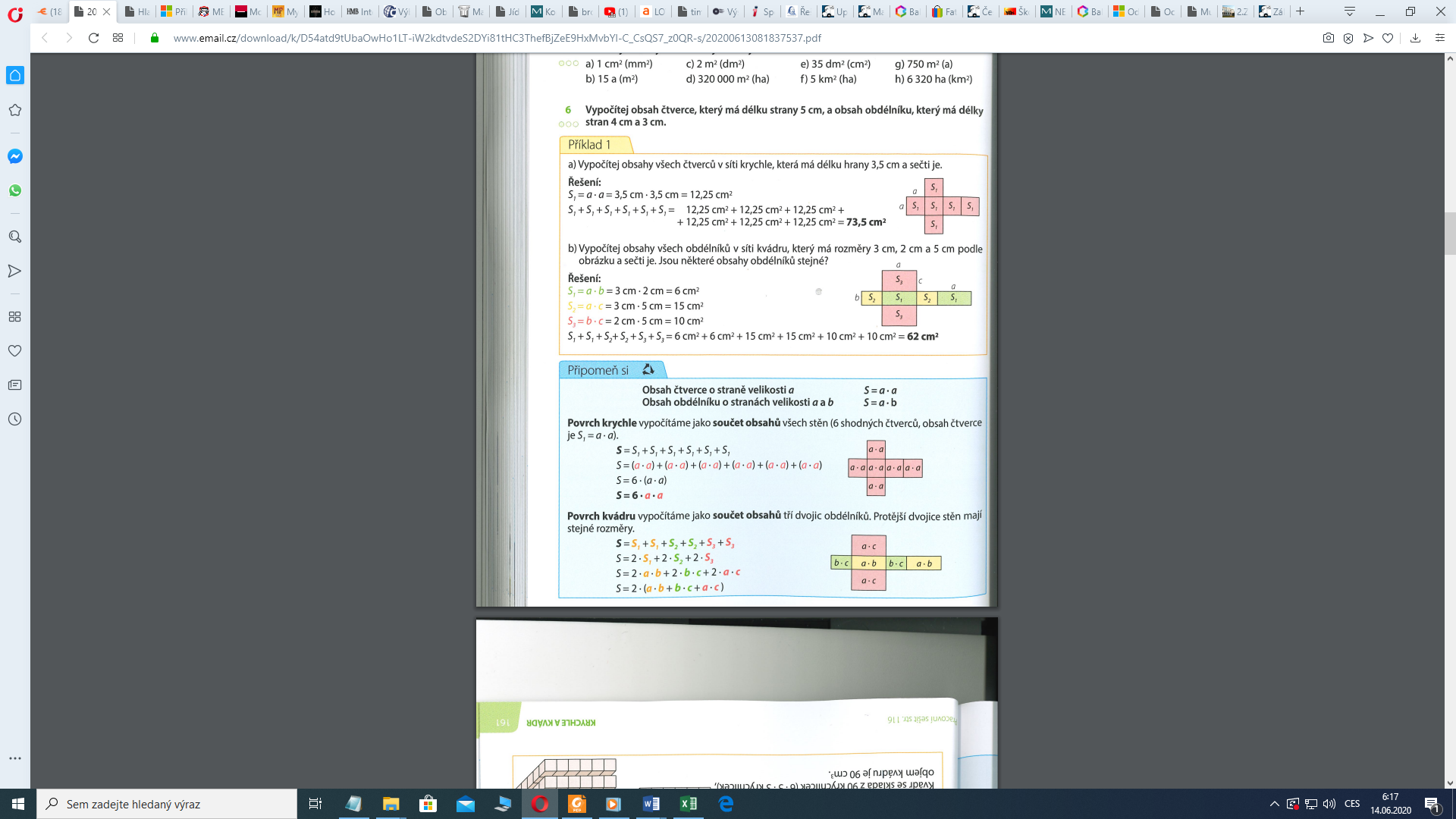 Z obrázku vidíme, že se síť kvádru skládá ze tří dvojic shodných obdélníků.Z páté třídy víme, že obsah obdélníku o stranách  se spočítá ; obsah obdélníku o stranách  se spočítá  a obsah obdélníku o stranách  se spočítá .Povrch kvádru tedy vypočteme jako součet obsahů tří dvojic obdélníků následovně:V učebnicích se dále vzoreček upraví do této podoby (užívat můžete oba způsoby):Příklad č. 1:Vypočtěte povrch kvádru o hranách .Řešení:Odpověď: Povrch kvádru o hranách  je .Poznámky k výpočtu:Nejprve uvedeme obecný vzorec s písmenky.Poté dosadíme číselné hodnoty a uvedeme jednotku.Provádíme postupné výpočty (není nutné, lze spočítat přímo)Vypočteme povrch a napíšeme odpověď.Příklad č. 2:Vypočtěte povrch kvádru s rozměry .Řešení:Nejprve si v zápisu všechny rozměry převedeme do stejných jednotek:Odpověď: Povrch kvádru o hranách  je .Příklad k procvičování:Pracovní sešit:113 / 1, 2, 3114 / 7Učebnice:118 / 3119 / 5 a, b